ОТЧЕТ О ВЫПОЛНЕНИИ МУНИЦИПАЛЬНОГО ЗАДАНИЯ № 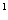 за I  квартал  2018 г Периодичность  ежеквартально(указывается в соответствии с периодичностью представления отчетао выполнении муниципального задания, установленной в муниципальном задании)Часть 1. Сведения об оказываемых муниципальных услугах 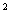 Раздел _1___3. Сведения о фактическом достижении показателей, характеризующих объем и (или) качество муниципальной услуги:3.1. Сведения о фактическом достижении показателей, характеризующих качество муниципальной услуги: 3.2. Сведения о фактическом достижении показателей, характеризующих объем муниципальной услуги:Раздел 23. Сведения о фактическом достижении показателей, характеризующих объем и (или) качество муниципальной услуги:3.1. Сведения о фактическом достижении показателей, характеризующих качество муниципальной услуги: 3.2. . Сведения о фактическом достижении показателей, характеризующих объем муниципальной услуги:Раздел _3___3. Сведения о фактическом достижении показателей, характеризующих объем и (или) качество муниципальной услуги:3.1. Сведения о фактическом достижении показателей, характеризующих качество муниципальной услуги: 3.2. Сведения о фактическом достижении показателей, характеризующих объем муниципальной услуги:Часть 4. Сведения об оказываемых муниципальных услугах Раздел _1___3. Сведения о фактическом достижении показателей, характеризующих объем и (или) качество муниципальной услуги:3.1. Сведения о фактическом достижении показателей, характеризующих качество муниципальной услуги: 3.2. Сведения о фактическом достижении показателей, характеризующих объем муниципальной услуги:Руководитель (уполномоченное лицо)  и.о. директора  школы ___________ Шашкова М.Г..           (должность)         (подпись)     (расшифровка подписи)"04" апреля 2018 г.Коды Наименование муниципального учреждения Бутурлинского муниципального района Нижегородской области МАОУ Бутурлинская СОШ имени В.И.Казакова Форма по ОКУД 0506001 ___________________________________________________________________ Дата Виды деятельности муниципального учреждения:         1. Реализация основной образовательной программы начального общего образования__ по сводному реестру Виды деятельности муниципального учреждения:         1. Реализация основной образовательной программы начального общего образования__ По ОКВЭД11.787.02. Реализация основной образовательной программы основного общего  образования По ОКВЭД 11.791.03. Реализация основной образовательной программы среднего  общего  образования По ОКВЭД 11.794.04. Реализация адаптированной основной образовательной программы для детей  с ОВЗ УОПо ОКВЭД11.787.0Вид муниципального учреждения ____общеобразовательное учреждение  (указывается вид муниципального учреждения из ведомственного перечня 1. Наименование муниципальной услуги Реализация основных общеобразовательных программ начального общего образования Кодпо ведомственному перечню 11.787.02. Категории потребителей муниципальной услуги Физические лицаУникальный номер реестровой записиПоказатель, характеризующий содержание муниципальной услугиПоказатель, характеризующий условия (формы) оказания муниципальной услугиПоказатель, характеризующий условия (формы) оказания муниципальной услугиПоказатель качества муниципальной услугиПоказатель качества муниципальной услугиПоказатель качества муниципальной услугиПоказатель качества муниципальной услугиПоказатель качества муниципальной услугиПоказатель качества муниципальной услугиПоказатель качества муниципальной услугиПоказатель качества муниципальной услугиУникальный номер реестровой записиПоказатель, характеризующий содержание муниципальной услугиСправочник форм (условий) оказания услугКатегории потребителей муниципальной услуги (работы)наименование показателяединица измеренияпо ОКЕИединица измеренияпо ОКЕИУтверждено в муниципальном задании на годИсполнено на отчетную датуДопустимое отклонениеОтклонение превышающее допустимое значениеПричина отклоненияУникальный номер реестровой записиПоказатель, характеризующий содержание муниципальной услугиСправочник форм (условий) оказания услугКатегории потребителей муниципальной услуги (работы)наименование показателянаименование код Утверждено в муниципальном задании на годИсполнено на отчетную датуДопустимое отклонениеОтклонение превышающее допустимое значениеПричина отклонения00000000000223Р110011787000301000101000101101Образовательная программа начального общего образованияОчнаяОбучающиесязаисключением обучающихся с ограниченными возможностями здоровья (ОВЗ)и детей-инвалидов001. Уровень освоения обучающимися основной общеобразовательной программы начального общего образования;Процент744100%100%5%--00000000000223Р110011787000301000101000101101Образовательная программа начального общего образованияОчнаяОбучающиесязаисключением обучающихся с ограниченными возможностями здоровья (ОВЗ)и детей-инвалидов002. Полнота реализации основной общеобразовательной программы начального общего образования;Процент744100%100%5%--00000000000223Р110011787000301000101000101101Образовательная программа начального общего образованияОчнаяОбучающиесязаисключением обучающихся с ограниченными возможностями здоровья (ОВЗ)и детей-инвалидов003. Уровень соответствия учебного плана общеобразовательного учреждения требованиям федерального базисного учебного плана;Процент744100%100%5%--00000000000223Р110011787000301000101000101101Образовательная программа начального общего образованияОчнаяОбучающиесязаисключением обучающихся с ограниченными возможностями здоровья (ОВЗ)и детей-инвалидов004. Доля родителей (законных представителей), удовлетворенных условиями и качеством предоставляемой услуги;Процент74485%85%5%--00000000000223Р110011787000301000101000101101Образовательная программа начального общего образованияОчнаяОбучающиесязаисключением обучающихся с ограниченными возможностями здоровья (ОВЗ)и детей-инвалидов005. Доля своевременно устраненных общеобразовательным учреждением нарушений, выявленных в результате проверок органами исполнительной власти субъектов Российской Федерации, осуществляющими функции по контролю и надзору в сфере образованияПроцент74485%85%5%--00000000000223Р110011787000301000201009101101Образовательная программа начального общего образованияОчнаяДети-инвалидыпроходящие обучение по состоянию здоровья  на дому001. Уровень освоения обучающимися основной общеобразовательной программы начального общего;;Процент744100%100%5 %--00000000000223Р110011787000301000201009101101Образовательная программа начального общего образованияОчнаяДети-инвалидыпроходящие обучение по состоянию здоровья  на дому002. Полнота реализации основной общеобразовательной программы начального общего образования;Процент744100%100%5%--00000000000223Р110011787000301000201009101101Образовательная программа начального общего образованияОчнаяДети-инвалидыпроходящие обучение по состоянию здоровья  на дому003. Уровень соответствия учебного плана общеобразовательного учреждения требованиям федерального базисного учебного плана;Процент744100%100%5%--00000000000223Р110011787000301000201009101101Образовательная программа начального общего образованияОчнаяДети-инвалидыпроходящие обучение по состоянию здоровья  на дому004. Доля родителей (законных представителей), удовлетворенных условиями и качеством предоставляемой услуги;Процент74485%85%5%--00000000000223Р110011787000301000201009101101Образовательная программа начального общего образованияОчнаяДети-инвалидыпроходящие обучение по состоянию здоровья  на дому005. Доля своевременно устраненных общеобразовательным учреждением нарушений, выявленных в результате проверок органами исполнительной власти субъектов Российской Федерации, осуществляющими функции по контролю и надзору в сфере образованияПроцент74485%85%5%--Уникальный номер реестровой записиПоказатель, характеризующий содержание муниципальной услугиПоказатель, характеризующий условия (формы) оказания муниципальной услугиПоказатель, характеризующий условия (формы) оказания муниципальной услугиПоказатель качества муниципальной услугиПоказатель качества муниципальной услугиПоказатель качества муниципальной услугиПоказатель качества муниципальной услугиПоказатель качества муниципальной услугиПоказатель качества муниципальной услугиПоказатель качества муниципальной услугиПоказатель качества муниципальной услугиСредний размер платы (цена, тариф)Уникальный номер реестровой записиПоказатель, характеризующий содержание муниципальной услугиСправочник форм (условий) оказания услугКатегории потребителей муниципальной услуги (работы)наименование показателяединица измеренияпо ОКЕИединица измеренияпо ОКЕИУтверждено в муниципальном задании на годИсполнено на отчетную датуДопустимое отклонениеОтклонение превышающее допустимое значениеПричина отклоненияСредний размер платы (цена, тариф)Уникальный номер реестровой записиПоказатель, характеризующий содержание муниципальной услугиСправочник форм (условий) оказания услугКатегории потребителей муниципальной услуги (работы)наименование показателянаименование код Утверждено в муниципальном задании на годИсполнено на отчетную датуДопустимое отклонениеОтклонение превышающее допустимое значениеПричина отклоненияСредний размер платы (цена, тариф)1234567891011121300000000000223Р110011787000301000101000101101Образовательная программа начального общего образованияОчнаяОбучающиесязаисключением обучающихся с ограниченными возможностями здоровья (ОВЗ)и детей-инвалидовЧисло обучающихсяЧеловек7922782745%--00000000000223Р110011787000301000201009101101Образовательная программа начального общего образованияОчнаяДети-инвалидыпроходящие обучение по состоянию здоровья  на домуЧисло обучающихсяЧеловек792335%--1. Наименование муниципальной услуги Реализация основных общеобразовательных программ основного общего образования Кодпо ведомственному перечню 11.791.02. Категории потребителей муниципальной услуги Физические лицаУникальный номер реестровой записиПоказатель, характеризующий содержание муниципальной услугиПоказатель, характеризующий условия (формы) оказания муниципальной услугиПоказатель, характеризующий условия (формы) оказания муниципальной услугиПоказатель качества муниципальной услугиПоказатель качества муниципальной услугиПоказатель качества муниципальной услугиПоказатель качества муниципальной услугиПоказатель качества муниципальной услугиПоказатель качества муниципальной услугиПоказатель качества муниципальной услугиПоказатель качества муниципальной услугиУникальный номер реестровой записиПоказатель, характеризующий содержание муниципальной услугиСправочник форм (условий) оказания услугКатегории потребителей муниципальной услуги (работы)наименование показателяединица измеренияпо ОКЕИединица измеренияпо ОКЕИУтверждено в муниципальном задании на годИсполнено на отчетную датуДопустимое отклонениеОтклонение превышающее допустимое значениеПричина отклоненияУникальный номер реестровой записиПоказатель, характеризующий содержание муниципальной услугиСправочник форм (условий) оказания услугКатегории потребителей муниципальной услуги (работы)наименование показателянаименование код Утверждено в муниципальном задании на годИсполнено на отчетную датуДопустимое отклонениеОтклонение превышающее допустимое значениеПричина отклонения00000000000223Р110011791000301000101004101101Образовательная программа основного общего образованияОчнаяОбучающиесязаисключением обучающихся с ограниченными возможностями здоровья (ОВЗ)и детей-инвалидов001. Уровень освоения обучающимися основной общеобразовательной программы основного  общего образования;Процент744100%100%5%--00000000000223Р110011791000301000101004101101Образовательная программа основного общего образованияОчнаяОбучающиесязаисключением обучающихся с ограниченными возможностями здоровья (ОВЗ)и детей-инвалидов002. Полнота реализации основной общеобразовательной программы   основного общего образования;Процент744100%100%5%---00000000000223Р110011791000301000101004101101Образовательная программа основного общего образованияОчнаяОбучающиесязаисключением обучающихся с ограниченными возможностями здоровья (ОВЗ)и детей-инвалидов003. Уровень соответствия учебного плана общеобразовательного учреждения требованиям федерального базисного учебного плана;Процент744100%100%5%---00000000000223Р110011791000301000101004101101Образовательная программа основного общего образованияОчнаяОбучающиесязаисключением обучающихся с ограниченными возможностями здоровья (ОВЗ)и детей-инвалидов004. Доля родителей (законных представителей), удовлетворенных условиями и качеством предоставляемой услуги;Процент74485%85%5%--00000000000223Р110011791000301000101004101101Образовательная программа основного общего образованияОчнаяОбучающиесязаисключением обучающихся с ограниченными возможностями здоровья (ОВЗ)и детей-инвалидов005. Доля своевременно устраненных общеобразовательным учреждением нарушений, выявленных в результате проверок органами исполнительной власти субъектов Российской Федерации, осуществляющими функции по контролю и надзору в сфере образованияПроцент74485%85%5%---00000000000223Р110011791000300500201003101101Образовательная программа основного общего образованияОчнаяДети-инвалидыпроходящие обучение по состоянию здоровья  на дому001. Уровень освоения обучающимися основной общеобразовательной программы основного  общего;;Процент744100%100%5%---00000000000223Р110011791000300500201003101101Образовательная программа основного общего образованияОчнаяДети-инвалидыпроходящие обучение по состоянию здоровья  на дому002. Полнота реализации основной общеобразовательной программы основного  общего образования;Процент744100%100%5%---00000000000223Р110011791000300500201003101101Образовательная программа основного общего образованияОчнаяДети-инвалидыпроходящие обучение по состоянию здоровья  на дому003. Уровень соответствия учебного плана общеобразовательного учреждения требованиям федерального базисного учебного плана;Процент744100%100%5%---00000000000223Р110011791000300500201003101101Образовательная программа основного общего образованияОчнаяДети-инвалидыпроходящие обучение по состоянию здоровья  на дому004. Доля родителей (законных представителей), удовлетворенных условиями и качеством предоставляемой услуги;Процент74485%85%5%---00000000000223Р110011791000300500201003101101Образовательная программа основного общего образованияОчнаяДети-инвалидыпроходящие обучение по состоянию здоровья  на дому005. Доля своевременно устраненных общеобразовательным учреждением нарушений, выявленных в результате проверок органами исполнительной власти субъектов Российской Федерации, осуществляющими функции по контролю и надзору в сфере образованияПроцент74485%85%5%---Уникальный номер реестровой записиПоказатель, характеризующий содержание муниципальной услугиПоказатель, характеризующий условия (формы) оказания муниципальной услугиПоказатель, характеризующий условия (формы) оказания муниципальной услугиПоказатель качества муниципальной услугиПоказатель качества муниципальной услугиПоказатель качества муниципальной услугиПоказатель качества муниципальной услугиПоказатель качества муниципальной услугиПоказатель качества муниципальной услугиПоказатель качества муниципальной услугиПоказатель качества муниципальной услугиСредний размер платы (цена, тариф)Уникальный номер реестровой записиПоказатель, характеризующий содержание муниципальной услугиСправочник форм (условий) оказания услугКатегории потребителей муниципальной услуги (работы)наименование показателяединица измеренияпо ОКЕИединица измеренияпо ОКЕИУтверждено в муниципальном задании на годИсполнено на отчетную датуДопустимое отклонениеОтклонение превышающее допустимое значениеПричина отклоненияСредний размер платы (цена, тариф)Уникальный номер реестровой записиПоказатель, характеризующий содержание муниципальной услугиСправочник форм (условий) оказания услугКатегории потребителей муниципальной услуги (работы)наименование показателянаименование код Утверждено в муниципальном задании на годИсполнено на отчетную датуДопустимое отклонениеОтклонение превышающее допустимое значениеПричина отклоненияСредний размер платы (цена, тариф)1234567891011121300000000000223Р110011791000301000101004101101Образовательная программа основного общего образованияОчнаяОбучающиесязаисключением обучающихся с ограниченными возможностями здоровья (ОВЗ)и детей-инвалидовЧисло обучающихсяЧеловек7923053045%---00000000000223Р110011791000300500201003101101Образовательная программа основного общего образованияОчнаяДети-инвалидыпроходящие обучение по состоянию здоровья  на домуЧисло обучающихсяЧеловек792115%---1. Наименование муниципальной услуги Реализация основных общеобразовательных программ среднего общего образования Кодпо ведомственному перечню 11.794.02. Категории потребителей муниципальной услуги  Физические лицаУникальный номер реестровой записиПоказатель, характеризующий содержание муниципальной услугиПоказатель, характеризующий условия (формы) оказания муниципальной услугиПоказатель, характеризующий условия (формы) оказания муниципальной услугиПоказатель качества муниципальной услугиПоказатель качества муниципальной услугиПоказатель качества муниципальной услугиПоказатель качества муниципальной услугиПоказатель качества муниципальной услугиПоказатель качества муниципальной услугиПоказатель качества муниципальной услугиПоказатель качества муниципальной услугиУникальный номер реестровой записиПоказатель, характеризующий содержание муниципальной услугиСправочник форм (условий) оказания услугКатегории потребителей муниципальной услуги (работы)наименование показателяединица измеренияпо ОКЕИединица измеренияпо ОКЕИУтверждено в муниципальном задании на годИсполнено на отчетную датуДопустимое отклонениеОтклонение превышающее допустимое значениеПричина отклоненияУникальный номер реестровой записиПоказатель, характеризующий содержание муниципальной услугиСправочник форм (условий) оказания услугКатегории потребителей муниципальной услуги (работы)наименование показателянаименование код Утверждено в муниципальном задании на годИсполнено на отчетную датуДопустимое отклонениеОтклонение превышающее допустимое значениеПричина отклонения12345678910111200000000000223Р110011794000301000101001101101Образовательная программа среднего общего образованияОчнаяОбучающиесязаисключением обучающихся с ограниченными возможностями здоровья (ОВЗ)и детей-инвалидов001. Уровень освоения обучающимися основной общеобразовательной программы среднего  общего образования;Процент744100%100%5%00000000000223Р110011794000301000101001101101Образовательная программа среднего общего образованияОчнаяОбучающиесязаисключением обучающихся с ограниченными возможностями здоровья (ОВЗ)и детей-инвалидов002. Полнота реализации основной общеобразовательной программы среднего  общего образования;Процент744100%100%5%00000000000223Р110011794000301000101001101101Образовательная программа среднего общего образованияОчнаяОбучающиесязаисключением обучающихся с ограниченными возможностями здоровья (ОВЗ)и детей-инвалидов003. Уровень соответствия учебного плана общеобразовательного учреждения требованиям федерального базисного учебного плана;Процент744100%100%5%00000000000223Р110011794000301000101001101101Образовательная программа среднего общего образованияОчнаяОбучающиесязаисключением обучающихся с ограниченными возможностями здоровья (ОВЗ)и детей-инвалидов004. Доля родителей (законных представителей), удовлетворенных условиями и качеством предоставляемой услуги;Процент74485%85%5%00000000000223Р110011794000301000101001101101Образовательная программа среднего общего образованияОчнаяОбучающиесязаисключением обучающихся с ограниченными возможностями здоровья (ОВЗ)и детей-инвалидов005. Доля своевременно устраненных общеобразовательным учреждением нарушений, выявленных в результате проверок органами исполнительной власти субъектов Российской Федерации, осуществляющими функции по контролю и надзору в сфере образованияПроцент74485%85%5%Уникальный номер реестровой записиПоказатель, характеризующий содержание муниципальной услугиПоказатель, характеризующий условия (формы) оказания муниципальной услугиПоказатель, характеризующий условия (формы) оказания муниципальной услугиПоказатель качества муниципальной услугиПоказатель качества муниципальной услугиПоказатель качества муниципальной услугиПоказатель качества муниципальной услугиПоказатель качества муниципальной услугиПоказатель качества муниципальной услугиПоказатель качества муниципальной услугиПоказатель качества муниципальной услугиСредний размер платы (цена, тариф)Уникальный номер реестровой записиПоказатель, характеризующий содержание муниципальной услугиСправочник форм (условий) оказания услугКатегории потребителей муниципальной услуги (работы)наименование показателяединица измеренияпо ОКЕИединица измеренияпо ОКЕИУтверждено в муниципальном задании на годИсполнено на отчетную датуДопустимое отклонениеОтклонение превышающее допустимое значениеПричина отклоненияСредний размер платы (цена, тариф)Уникальный номер реестровой записиПоказатель, характеризующий содержание муниципальной услугиСправочник форм (условий) оказания услугКатегории потребителей муниципальной услуги (работы)наименование показателянаименование код Утверждено в муниципальном задании на годИсполнено на отчетную датуДопустимое отклонениеОтклонение превышающее допустимое значениеПричина отклоненияСредний размер платы (цена, тариф)1234567891011121300000000000223Р110011794000301000101001101101Образовательная программа среднего общего образованияОчнаяОбучающиесязаисключением обучающихся с ограниченными возможностями здоровья (ОВЗ)и детей-инвалидовЧисло обучающихсяЧеловек79264645%--Наименование муниципальной услуги: Реализацияадаптированной основной  образовательной программы для детей с ОВЗ УОКодпо ведомственному перечню 11.787.02. Категории потребителей муниципальной услуги Физические лицаУникальный номер реестровой записиПоказатель, характеризующий содержание муниципальной услугиПоказатель, характеризующий условия (формы) оказания муниципальной услугиПоказатель, характеризующий условия (формы) оказания муниципальной услугиПоказатель качества муниципальной услугиПоказатель качества муниципальной услугиПоказатель качества муниципальной услугиПоказатель качества муниципальной услугиПоказатель качества муниципальной услугиПоказатель качества муниципальной услугиПоказатель качества муниципальной услугиПоказатель качества муниципальной услугиУникальный номер реестровой записиПоказатель, характеризующий содержание муниципальной услугиСправочник форм (условий) оказания услугКатегории потребителей муниципальной услуги (работы)наименование показателяединица измеренияпо ОКЕИединица измеренияпо ОКЕИУтверждено в муниципальном задании на годИсполнено на отчетную датуДопустимое отклонениеОтклонение превышающее допустимое значениеПричина отклоненияУникальный номер реестровой записиПоказатель, характеризующий содержание муниципальной услугиСправочник форм (условий) оказания услугКатегории потребителей муниципальной услуги (работы)наименование показателянаименование код Утверждено в муниципальном задании на годИсполнено на отчетную датуДопустимое отклонениеОтклонение превышающее допустимое значениеПричина отклонения00000000000223Р110011787000300400101003101101Адаптированная образовательная программаОчнаяОбучающиеся с ограниченными возможностями здоровья (ОВЗ)за исключением детей - инвалидов,  проходящих обучение по состоянию здоровья  на дому001.Полнота реализации адаптированной основной образовательной программы.Процент744100%100%5%--00000000000223Р110011787000300400101003101101Адаптированная образовательная программаОчнаяОбучающиеся с ограниченными возможностями здоровья (ОВЗ)за исключением детей - инвалидов,  проходящих обучение по состоянию здоровья  на дому002. Доля родителей (законных представителей), удовлетворенных условиями и качеством предоставляемой услуги;Процент74485%85%5%--00000000000223Р110011787000300400101003101101Адаптированная образовательная программаОчнаяОбучающиеся с ограниченными возможностями здоровья (ОВЗ)за исключением детей - инвалидов,  проходящих обучение по состоянию здоровья  на дому003. Доля своевременно устраненных общеобразовательным учреждением нарушений, выявленных в результате проверок органами исполнительной власти субъектов Российской Федерации, осуществляющими функции по контролю и надзору в сфере образованияПроцент74485%85%5%--00000000000223Р110011791000100400201008101101Адаптированная образовательная программаОчнаяОбучающиеся с ограниченными возможностями здоровья (ОВЗ)дети - инвалиды,  проходящие обучение по состоянию здоровья  на дому001.Полнота реализации адаптированной основной образовательной программы.Процент744100%100%5%--00000000000223Р110011791000100400201008101101Адаптированная образовательная программаОчнаяОбучающиеся с ограниченными возможностями здоровья (ОВЗ)дети - инвалиды,  проходящие обучение по состоянию здоровья  на дому002. Доля родителей (законных представителей), удовлетворенных условиями и качеством предоставляемой услуги;Процент74485%85%5%--00000000000223Р110011791000100400201008101101Адаптированная образовательная программаОчнаяОбучающиеся с ограниченными возможностями здоровья (ОВЗ)дети - инвалиды,  проходящие обучение по состоянию здоровья  на дому003. Доля своевременно устраненных общеобразовательным учреждением нарушений, выявленных в результате проверок органами исполнительной власти субъектов Российской Федерации, осуществляющими функции по контролю и надзору в сфере образованияПроцент74485%85%5%--Уникальный номер реестровой записиПоказатель, характеризующий содержание муниципальной услугиПоказатель, характеризующий условия (формы) оказания муниципальной услугиПоказатель, характеризующий условия (формы) оказания муниципальной услугиПоказатель качества муниципальной услугиПоказатель качества муниципальной услугиПоказатель качества муниципальной услугиПоказатель качества муниципальной услугиПоказатель качества муниципальной услугиПоказатель качества муниципальной услугиПоказатель качества муниципальной услугиПоказатель качества муниципальной услугиСредний размер платы (цена, тариф)Уникальный номер реестровой записиПоказатель, характеризующий содержание муниципальной услугиСправочник форм (условий) оказания услугКатегории потребителей муниципальной услуги (работы)наименование показателяединица измеренияпо ОКЕИединица измеренияпо ОКЕИУтверждено в муниципальном задании на годИсполнено на отчетную датуДопустимое отклонениеОтклонение превышающее допустимое значениеПричина отклоненияСредний размер платы (цена, тариф)Уникальный номер реестровой записиПоказатель, характеризующий содержание муниципальной услугиСправочник форм (условий) оказания услугКатегории потребителей муниципальной услуги (работы)наименование показателянаименование код Утверждено в муниципальном задании на годИсполнено на отчетную датуДопустимое отклонениеОтклонение превышающее допустимое значениеПричина отклоненияСредний размер платы (цена, тариф)1234567891011121300000000000223Р110011787000300400101003101101Адаптированная образовательная программаОчнаяОбучающиеся с ограниченными возможностями здоровья (ОВЗ)за исключением детей - инвалидов,  проходящих обучение по состоянию здоровья  на домуЧисло обучающихсяЧеловек79258575%--00000000000223Р110011791000100400201008101101Адаптированная образовательная программаОчнаяОбучающиеся с ограниченными возможностями здоровья (ОВЗ)дети - инвалиды,  проходящие обучение по состоянию здоровья  на домуЧисло обучающихсяЧеловек792455%-